To all members of the CouncilYou are hereby summoned to attend an ordinary meeting of Budbrooke Parish Council to be held at Budbrooke Community Centre on Wednesday 4th January 2023 for the purpose of transacting the following business.A G E N D A1. 	Public Participation2.	Register, Apologies & Declarations of Interest & Dispensations3.	Approve previous minutes 4.	Matters Arising.5.	South Warwickshire Local Plan – Consultation Jan/Feb6.	CIL Projects – Update 7.	Benches8.	Recruitment of 2 x Councillors - update9.	Planning 10.	Correspondence 11.	Parish Maintenance/Playgrounds	12.	Community Centre/Village Hall Items	13.	Newsletter/Website/Facebook14.	Finance15.	Any Other Business 16.	Next meeting arrangementsThe next meeting will be held on Wednesday 1st February 2023 at 8pm in the Community Centre. 17. 	Private Session (if required) 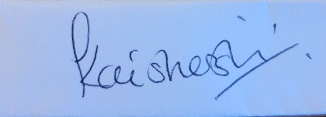 Kay SheristonClerk to the Council	27th December 2022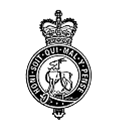 BUDBROOKE PARISH COUNCIL Clerk: Kay Sheriston21 Hampton Croft, Hampton on the Hill, WARWICK, Warks CV35 8BJ07708 177206 / email: clerk@budbrookepc.org.uk Website: www.budbrookepc.org.uk